Отчёт председателя Волгодонской городской Думыпо итогам работы в 2013 годуВ отчётном периоде Волгодонская городская Дума строила свою работу в соответствии с Регламентом Волгодонской городской Думы на основе плана нормотворческой деятельности на 2013 год, сформированного с учётом предложений депутатов, Администрации города Волгодонска и наказов избирателей.Деятельность председателя Волгодонской городской Думы осуществляется в объеме полномочий, определенных Уставом муниципального образования «Город Волгодонск» и Регламентом Волгодонской городской Думы. Основной задачей является обеспечение условий для осуществления депутатами Волгодонской городской Думы своих полномочий, координация деятельности постоянных комиссий и аппарата Волгодонской городской  Думы, осуществление взаимодействия с органами местного самоуправления, федеральными структурами, органами власти других субъектов Ростовской области и Российской Федерации. Деятельность городской Думы осуществлялась коллегиально. Основной формой работы Думы являлись её заседания, которые проводились гласно и носили открытый характер.1. В отчетном периоде организовано и проведено 11 заседаний Волгодонской городской Думы (оперативного рассмотрения потребовал вопрос «О внесении изменений в Приложение к решению Волгодонской городской Думы от 30.05.2013 № 40 «Об утверждении Порядка определения границ прилегающих территорий к организациям и объектам, на которых не допускается розничная продажа алкогольной продукции», для его рассмотрения во внеочередном режиме проведено 1 заседание). Было принято и зарегистрировано 217 информационных материалов к заседаниям Думы, рассмотрено 137 вопросов, принято 110 решений Волгодонской городской Думы. В 2013 году Волгодонской городской Думой утверждены следующие положения и порядки:- Положение «О порядке реализации правотворческой инициативы граждан в городе Волгодонске»;- Порядок организации и осуществления муниципального жилищного контроля на территории муниципального образования «Город Волгодонск»;- Положение о порядке приема-передачи объектов инженерной инфраструктуры, расположенных на земельных участках, предоставленных в аренду для их комплексного освоения в целях жилищного строительства, в муниципальную собственность муниципального образования «Город Волгодонск»;- Порядок определения границ прилегающих территорий к организациям и объектам, на которых не допускается розничная продажа алкогольной продукции;- Порядок организации и осуществления муниципального контроля на территории муниципального образования «Город Волгодонск».	Создан муниципальный дорожный фонд города Волгодонска, утверждён перечень организаций и объектов, на прилегающих территориях к которым не допускается розничная продажа алкогольной продукции, утверждены схемы границ прилегающих территорий к организациям и объектам, на которых не допускается розничная продажа алкогольной продукции. В рамках «парламентского часа» на заседаниях Думы рассмотрено 6 вопросов.Средняя явка депутатов на заседания Волгодонской городской Думы в 2013 году – 20,6 чел. (2012 год – 20 чел.).2. Обеспечено предварительное рассмотрение проектов решений и информационных материалов, поступивших в Волгодонскую городскую Думу, на заседаниях постоянных комиссий. Проведено 75 заседаний постоянных комиссий Волгодонской городской Думы, на которых рассмотрено 255 вопросов (2012 год – 72 заседания, рассмотрено 254 вопроса):На выездных заседаниях дважды рассматривался вопрос «О ходе строительства станции микрофильтрации».Также в отчётном периоде организованы и проведены следующие мероприятия:- публичные слушания по проекту решения Волгодонской городской Думы «О внесении изменений в Устав муниципального образования «Город Волгодонск» (январь, май);- 8 заседаний фракции «ЕДИНАЯ РОССИЯ» в Волгодонской городской Думе; - совещание с заместителями председателя Думы и председателями постоянных комиссий Волгодонской городской Думы по проекту бюджета города Волгодонска на 2014 год и на плановый период 2015 и 2016 годов;- 7 рабочих встреч председателя Думы с представителями общественности и заявителями;- 3 заседания Молодёжного парламента при Волгодонской городской Думе.Волгодонской городской Думой было инициировано 7 обращений в адрес губернатора Ростовской области и Законодательного Собрания Ростовской области. В частности, направлены обращения по следующим вопросам: * компенсации из бюджета Ростовской области бюджету города Волгодонска средств, потраченных для обеспечения мер по ограничению роста размера платы граждан за коммунальные услуги; * выделения средств из бюджета Ростовской области муниципальному образованию «Город Волгодонск» на проектирование и строительство объектов инженерной инфраструктуры на земельных участках, предоставляемых гражданам, имеющим трёх и более несовершеннолетних детей, для жилищного строительства; * включения объектов водопроводно-канализационных сетей города в областную долгосрочную программу развития систем водопроводно-канализационного хозяйства Ростовской области;* реконструкции существующей ГРС Волгодонск-1 и строительства в перспективе магистрального газопровода п. Дубовский – г.Волгодонск;* увеличения социальной нормы потребления электрической энергии в Ростовской области.На часть из них получены ответы и ведется дальнейшая работа. 3. В отчетном периоде была продолжена совместная работа городской Думы с Администрацией города по совершенствованию действующих муниципальных правовых актов в соответствии с требованиями федерального и областного законодательства. В 2013 году была осуществлена разработка ряда проектов решений Волгодонской городской Думы, как в порядке правотворческой инициативы председателя и постоянных комиссий Волгодонской городской Думы, так и в порядке собственной правотворческой инициативы юридической службы аппарата Думы (из 110 решений – 28 проектов решений разработано юридической службой; а на 43 проекта, представленных на рассмотрение Администрацией города и органами Администрации, были даны серьёзные замечания и предложения, которые позже были учтены авторами).В 2013 году была проведена юридическая и антикоррупционная экспертизы 92 решений Волгодонской городской Думы, а также ряда проектов решений, которые по тем или иным причинам не были вынесены на заседание Думы. Следует отметить низкий уровень подготовки отдельных проектов, которые, несмотря на наличие положительных юридических заключений и антикоррупционных экспертиз, содержали в себе нарушения требований действующего законодательства. Также оставляет желать лучшего и юридическая техника представленных проектов: значительная их часть подвергалась корректировке как в части изменения структуры документа, так и в устранении грамматических ошибок.Постоянно осуществлялось взаимодействие с прокуратурой города Волгодонска по вопросам, касающимся прав, свобод и обязанностей человека и гражданина, государственной и муниципальной собственности, муниципальной службы, бюджетного, налогового, градостроительного законодательства, социальных гарантий. Также наиболее значимые для жизнедеятельности города проекты решений прошли экспертизу Общественной палаты г. Волгодонска. Все замечания на принимаемые нормативно-правовые акты своевременно учитывались.4. Постоянно осуществляется контроль за исполнением решений Волгодонской городской Думы. По состоянию на 01.01.2014 на контроле находилось 25 решений Думы, принятых в 2013 году, 18 -  исполнены.Председатель Думы, его заместители, работники аппарата принимали участие в работе 28 городских комиссий. Все предложения, способствующие укреплению взаимодействия и улучшению жизнеобеспечения горожан, приняты Администрацией города Волгодонска к реализации.В течение всего периода оформляются решения, протоколы заседаний постоянных комиссий и др. рабочих органов Думы, ведутся журналы регистрации решений Волгодонской городской Думы, регистрации рассылки решений Волгодонской городской Думы; регистрация входящей документации (проекты решений Волгодонской городской Думы и информационные материалы). Юридическая служба аппарата представляла Волгодонскую городскую Думу в судах общей юрисдикции (в четырех судебных разбирательствах). Обращаю внимание, что судебная работа не является профилирующей в работе юридической службы представительного органа муниципального образования, и малое количество процессов свидетельствует о высоком качестве принимаемых Волгодонской городской Думой муниципальных правовых актов.В соответствии с Областным законом Ростовской области от 06.08.2008№48-ЗС «О регистре муниципальных нормативных актов Ростовской области» ведётся работа по анализу, систематизации и предоставлению принятых решений Волгодонской городской Думы в Управление по работе с муниципальными образованиями Правительства Ростовской области для включения в Регистр муниципальных нормативных правовых актов Ростовской области. Так, в отчётный период в Регистр передано 73 решения Волгодонской городской Думы. Ряд решений также размещен в справочно-правовой системе «Консультант Плюс».5. Особое внимание депутатского корпуса уделено формированию, утверждению и исполнению бюджета муниципального образования «Город Волгодонск». Так, проект бюджета на 2014 год и на плановый период 2015 и 2016 годов рассматривался и обсуждался на совместном заседании комиссий с участием руководителей органов Администрации города. Результатом совместной работы стало увеличение расходов на сферу ЖКХ и благоустройство микрорайонов. При этом, как и в предыдущие годы, бюджет остается социально ориентированным. Собственная бюджетная смета Волгодонской городской Думы в 2013 году составила 29 456,8 тыс. руб.; по итогам года смета расходов исполнена на 99,92%.Расходы на информирование жителей города Волгодонска о работе Волгодонской городской Думы и депутатов составили 1 605,2 тыс. руб., из них 150,0 тыс. руб. израсходовано в рамках работы официального интернет-сайта Волгодонской городской Думы. Подготовлены, опубликованы на сайте городской Думы и переданы в СМИ 333 публикации, что в 2,5 раза (на 150%) превышает  показатель 2012 года (133 публикации).Деятельность городской Думы систематически освещается в печатных и электронных СМИ. Медиа-сопровождение деятельности депутатов отражается в сюжетах, статьях, интервью, программах, что является важным элементом в информировании населения. В сравнении с 2012 годом количество упоминаний депутатов Волгодонской городской Думы в 2013 году на телевидении выросло в 29,5%:  В печатных СМИ упоминания о Волгодонской городской Думе сохранены на прежнем уровне (увеличение количества публикаций составило 3%) - при том, что в 2013 году некоторые городские газеты подняли свои расценки из-за удорожания печати, а уровень финансирования из средств Думы остался на уровне 2012 года. В общей сложности было подготовлено 127 телевизионных сюжетов и 133 газетные публикации. По заказу Волгодонской городской Думы ростовской телекомпанией «Ростов-папа» изготовлен телевизионный фильм ко Дню города Волгодонска, повествующий о работе городских депутатов в микрорайонах, дана оценка деятельности городской Думы. Организованы 3 записи разговорной программы «Добрый вечер» на ВТВ ко Дню Победы, ко Дню города, подведены итоги года. Расходы на информирование жителей города Волгодонска о работе Молодежного парламента при Волгодонской городской Думе составили 84,2 тыс. руб.6. Большое внимание в 2013 году, так же, как и в 2012, уделялось укреплению материально-технической базы общественных приёмных депутатов в части приобретения и обновления основных фондов и ремонта помещений. Расходы на обеспечение пожарной безопасности в помещениях общественных приемных составили 199,7 тыс. руб. Проведены ремонты в помещениях общественных приемных депутатов на общую сумму 684,7 тыс. руб., в том числе выполнены текущие ремонты в микрорайонах №№4, 5, 13, 17, 22, 23. Две общественные приемные обустроены в новых помещениях по адресам: пр-т Мира, д.47 (округ № 21) и ул. Королева, д.5 (округ № 22).Расходы на развитие материально-технической базы в части приобретения и обновления основных фондов, в том числе на оснащение общественных приемных депутатов техникой и мебелью составили 104,7 тыс. руб.Цель, которую мы перед собой поставили, - отремонтировать все общественные приемные до окончания срока полномочий депутатов в 2015 году, и сегодня мы уже можем констатировать, что большинство из них в целом соответствуют статусу центров общественной жизни микрорайонов. 7. В отчетном периоде депутаты городской Думы принимали активное участие во многих городских мероприятиях, в спортивной жизни. В бюджетную смету Волгодонской городской Думы на 2013 год были заложены ассигнования для проведения мероприятий в избирательных округах, посвященных празднованию 68-й годовщины Победы в Великой отечественной войне 1941-1945 годов, Дня города, а также Масленицы, Международного Женского дня, Дня защиты детей, Дня пожилого человека, Дня матери и других мероприятий. Утверждаются сметы расходов, графики проведения мероприятий по избирательным округам, осуществляется контроль за ходом подготовки мероприятий. Вышеуказанные расходы составили 1 380,6 тыс. руб. Денежные средства были израсходованы в полном объеме на приобретение памятных сувениров, наборов для чествования ветеранов, тружеников тыла, жителей избирательных округов. Кроме вышеуказанных мероприятий в декабре 2013 года была организована работа по приобретению новогодних подарков для детей социально-незащищенной категории по спискам Департамента труда и социального развития города Волгодонска. Всего было приобретено 683 новогодних подарка на сумму 94,2 тыс. руб. Подарки были вручены воспитанникам 3-х интернатных учреждений, детского дома и «Социально-реабилитационного центра для несовершеннолетних».В прошедшем году была продолжена работа по обмену опытом с другими муниципальными образованиями. Депутаты и работники аппарата Думы  ознакомились с представительской и законотворческой деятельностью таких городов региона как Таганрог, Новочеркасск, Шахты, Ростов-на-Дону, Азов; налажены взаимовыгодные связи. Опыт работы нашего депутатского корпуса также заинтересовал коллег в других городах. В частности, многие муниципальные образования поддержали нашу инициативу пересмотра региональной социальной нормы на электроэнергию. Сейчас, как вы, наверное, знаете, этот вопрос находится на изучении у губернатора области Василия Юрьевича Голубева.Фонд содействия развитию муниципальных образований «Ассоциация территорий развития атомных электростанций», учрежденный Волгодонской городской Думой в 2012 году и объединивший все города – спутники атомных станций в России, активно реализовывал в 2013 году задекларированные цели по социальной поддержке населения, решению городских проблем, укреплению внешних связей и содействию развитию атомной энергетики.8. Значительное место в деятельности Думы занимает работа с обращениями, заявлениями и жалобами граждан. Всего в 2013 году в Волгодонскую городскую Думу, в том числе в общественные приемные депутатов поступило 3650 письменных и устных обращений граждан. Это на 582 больше, чем в 2012 году: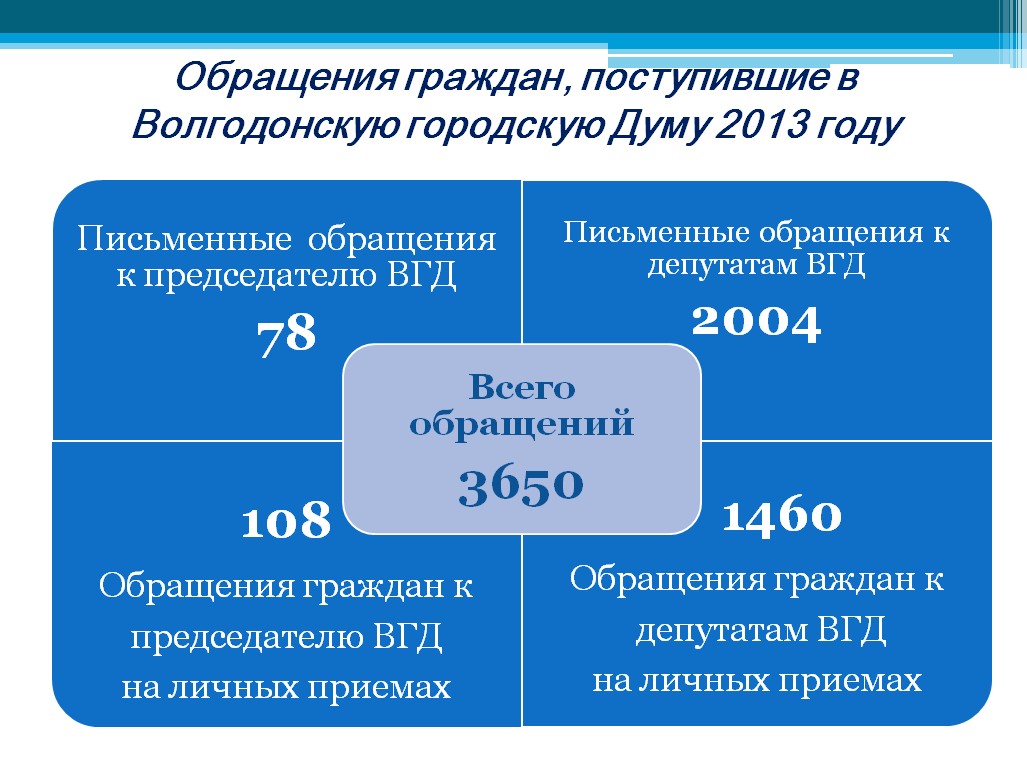 С целью более детального рассмотрения некоторых обращений, проверки фактов, изложенных заявителями, организуются выездные встречи с присутствием служб, в компетенцию которых входит решение вопросов поднятых в обращениях. В 2013 году было организованно 4 выездных совещания.Более 51% занимают обращения граждан, содержащие вопросы ЖКХ: 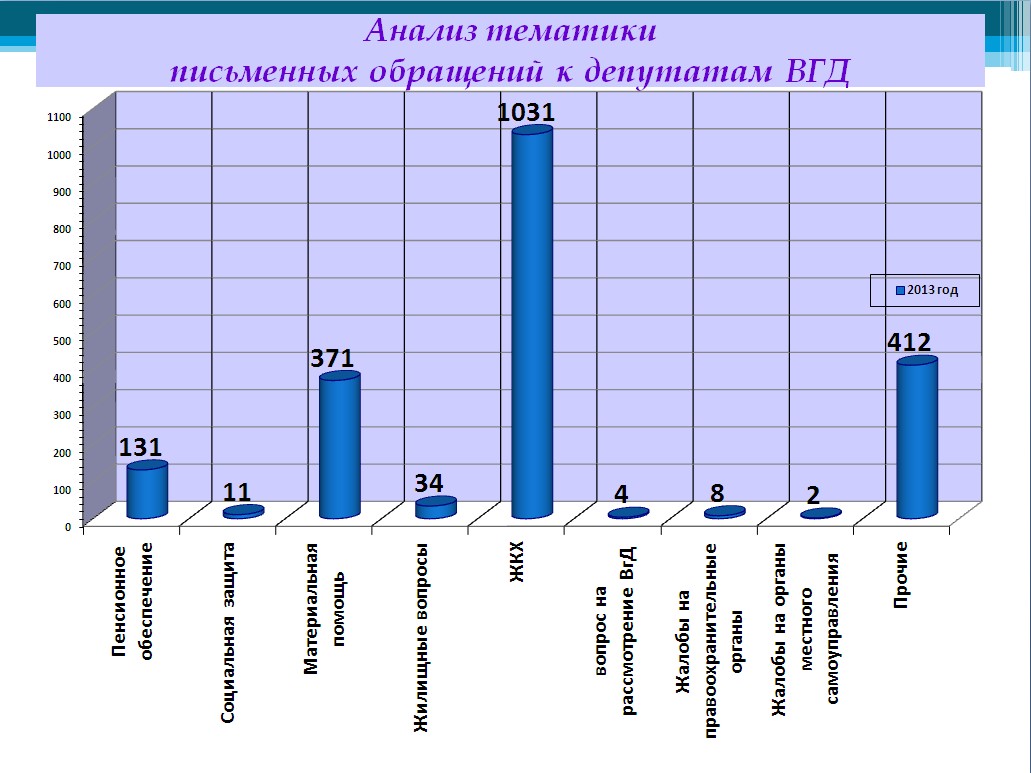 -капитальный ремонт МКД;-проблемы горячего и холодного водоснабжения; -начисление оплаты за общедомовые нужды;-предоставление услуг ЖКХ ненадлежащего качества;-порядок начисления платы за услуги ЖКХ.На втором месте обращения социального характера:-пенсионное обеспечение;- оказание разовой материальной помощи;-оказание материальной помощи на ремонт жилья.По-прежнему актуальными остаются вопросы благоустройства, строительства и ремонта дорог. Организация личного приема в общественных приемных депутатов и в аппарате Волгодонской городской Думы поставлена на особый контроль.В 25-ти избирательных округах продолжают работать 27 первичных организаций Советов ветеранов микрорайонов. Две территории: бывшие станицы Красный Яр и Старосоленовская имеют свои первичные организации. С периодичностью один — два раза в месяц в общественных приемных депутатов проходят заседания Советов ветеранов микрорайонов и Советов профилактики, организована учеба помощников депутатов с приглашением специалистов различных направлений. В 17-ом округе обеспечением охраны правопорядка вместе с участковым уполномоченным полиции занимается народная дружина, подобная дружина из казаков-добровольцев дважды в месяц проводит рейды и на территории округа №10.Советами профилактики при поддержке сотрудников МУ МВД России «Волгодонское» проведено 160 рейдов.Большая работа выполняется депутатами и помощниками депутатов при составлении планов благоустройства микрорайонов, в частности при установке МАФов, ремонте лифтов, освещении, обрезке деревьев и асфальтировании улиц микрорайонов.Отремонтировано внутриквартальных дорог  общим объемом  7 492 кв. метра на сумму  4 106,7 тыс. рублей за счет средств местного бюджета. За счет областного бюджета освоено 39 162,0 тыс. рублей, отремонтировано 58 012,5 м2.Во дворах микрорайонов установлено 198 МАФов на сумму 5 883, 23 тыс. рублей. Произведена обрезка деревьев на  сумму 769,8 тыс. рублей.9. В целях осуществления эффективной деятельности депутатского корпуса, аппарата городской Думы председателем издано 422 распоряжения и 3 постановления.Свою квалификацию повысили 4 сотрудника Волгодонской городской Думы. С апреля по август главный специалист организационного отдела О.С. Пивоварова принимала участие в конкурсе на звание «Лучший муниципальный служащий в Ростовской области» и заняла третье место. Одной из особых и приятных миссий в деятельности городской Думы является награждение заслуженных и отличившихся земляков-волгодонцев. В 2013 году по представлению трудовых коллективов, председателя городской Думы и рекомендациям депутатов награждены:-  Почетными грамотами  –  53 чел.-  Благодарностями  –  75 чел. - Благодарственными письмами – 220 чел.10. В заключении хочу отметить, что Президент России Владимир Владимирович Путин в Ежегодном послании к Федеральному Собранию доходчиво обрисовал перспективу развития производительных сил нашего государства. Есть и понимание того, что всем нам предстоит сделать в Волгодонске. В план работы Волгодонской городской Думы на 2014 год включены вопросы контроля за освоением средств по следующим объектам (перечислю только основные):- строительство двух детских садов;- сдача в эксплуатацию полигона по переработке ТБО;- капремонт детской инфекционной больницы;- капремонт здания МОУ ДОД СДЮСШОР №3 – бассейн «Нептун»;- вопросы ремонта и качества городских дорог;- осуществление газификации жилых малоэтажных многоквартирных домов по ул. Морской;- разработка ПСД по реконструкции дюкера городского водозабора через Судоходный канал. Конечно, реализация планов напрямую зависит от наполняемости и своевременного освоения средств городского бюджета. Это требует ответственной и напряженной работы Администрации города, качественного контроля за расходами со стороны депутатов и Контрольно-счетной палаты. Одной из самых действенных мер по развитию городской экономики является создание благоприятных условий для привлечения и вложения инвестиций, поддержки субъектов малого предпринимательства в условиях строгих требований федерального и областного законодательства. Поэтому впереди нас ждёт напряжённая работа, в которой я надеюсь на поддержку жителей города и всех органов местного самоуправления нашего муниципального образования.Уважаемые коллеги!В 2015 году заканчивается срок наших полномочий. Поэтому каждому депутату надо проанализировать, какие из обращений наших избирателей ещё не полностью решены, что ещё можно сделать, чем помочь. Начата подготовка к празднованию двух важных дат: 70-летия Великой победы и 65-летия со дня основания города Волгодонска. Будет произведено полное обследование материально-бытовых условий проживания инвалидов, участников Великой Отечественной войны, семей погибших воинов. Составлен электронный банк данных по ветеранам Великой Отечественной войны. Мы ставим задачу, чтобы мероприятия в округах проходили более масштабно, чем в прошлые годы, привлекалось больше участников, запланировано большое количество всевозможных конкурсов, выставок и акций для граждан всех возрастов. В целом, подводя итоги деятельности Волгодонской городской Думы за 2013 год, считаю, что Дума работала стабильно и уверенно, выполнив взятые на себя обязательства.Благодарю всех за плодотворную работу. Спасибо за внимание!П.П. Горчанюк, председатель Волгодонской городской Думы№  п/пСокращённое наименование постоянной комиссииКоличество проведённых заседанийКоличество рассмотренных вопросов1Комиссия по бюджету13692Комиссия по организационно-правовым вопросам12403Комиссия по социальному развитию12404Комиссия по жилищно-коммунальному хозяйству11595Комиссия по АЭС и строительству10 (в т.ч. 2 выездные)116Комиссия по промышленности8157Комиссия по землеустройству и архитектуре9211.Всего принято решений в 2013 году1102.Возложен контроль на:Возложен контроль на:2.председателя Волгодонской городской Думы92.заместителя председателя Волгодонской городской Думы22.постоянную комиссию по бюджету432.постоянную комиссию по организационно-правовым вопросам262.постоянную комиссию по социальному развитию112.постоянную комиссию по жилищно-коммунальному хозяйству62.постоянную комиссию по землеустройству и архитектуре32.постоянную комиссию по промышленности62.постоянную комиссию по АЭС и строительству-3.В настоящее время на контроле254.О внесении изменений в ранее принятые решения675.Исполнено181.информационные релизы1962.видеообращения / видеосюжеты303.публикации в печатной прессе354.решения Волгодонской городской Думы725.фотографии с депутатами665Общее количество публикацийОбщее количество публикаций333